ОБЩА ИНФОРМАЦИЯКратко описание на град ГабровоГеографско разположениеГрад Габрово се намира в подножието на Стара планина, в близост до прохода Шипка. Той се разпростира по поречието на река Янтра. Градът се намира на 44 km от Велико Търново, на 204 km от столицата София, на 137 km от Пловдив, на 263 km от Варна и на 247 km от Бургас.Габрово е свързан с железопътния транспорт в България чрез линията Габрово-Царева ливада. През Габрово минава една от най-важните пътни връзки, пресичащи България в направление север-юг, която представлява част от Паневропейски транспортен коридор IX (Хелзинки – Санкт Петербург – Киев – Букурещ – Русе – Велико Търново – Габрово – Стара Загора – Димитровград с отклонения към Гърция и Турция).Близо до града се намира местността „Узана“, в която е локализиран географският център на България.Град Габрово е част от Община Габрово, Общината е разположена в южната част на област Габрово.  Границите ѝ са следните:на запад и северозапад – община Севлиево;на североизток – община Дряново;на изток – община Трявна;на юг – община Казанлък и община Павел баня, област Стара Загора.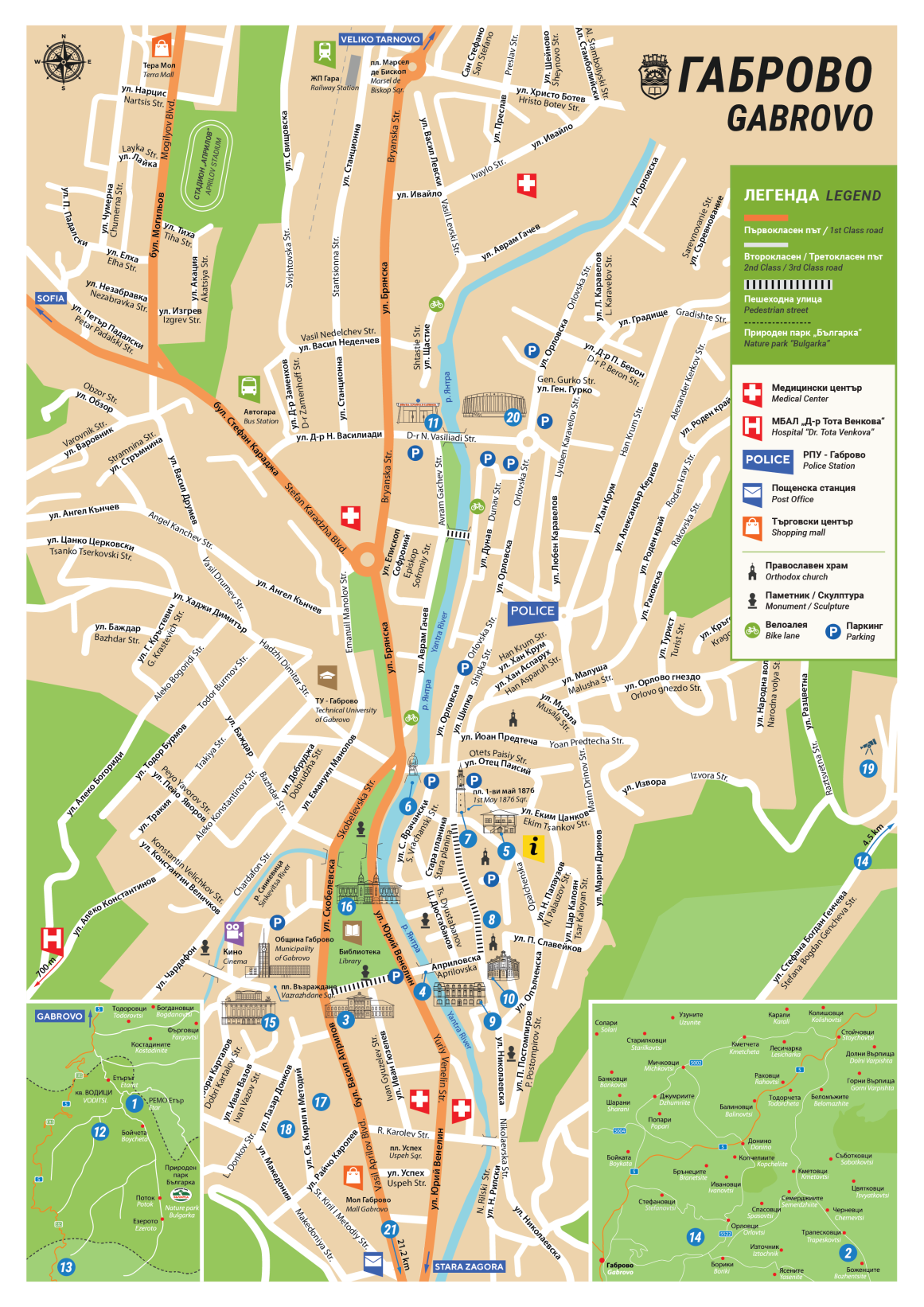 Релефът на общината е средно-ниско планински и хълмист, като територията ѝ изцяло попада в пределите на две физикогеографски области на България – Средна Стара планина и Средния Предбалкан.Южната третина на общината се заема от северните разклонения на Шипченска планина (част от Средна Стара планина). От билото на планината на север се спускат дълги и тесни ридове, стигащи до долините на реките Паничарка и Жълтешка (притоци на Янтра), разделени от дълбоки долини. Тук югоизточно от квартал „Ябълка“ на град Габрово, в източната част на планината се издига връх Бедек (1498 m), най-високата точка на общината.По долините на реките Паничарка и Жълтешка преминава условната граница между Средна Стара планина и Средния Предбалкан. Тук в Средния Предбалкан са обособени четири броя физикогеографски обекта, които попадат частично в община Габрово.Районът на изток от река Янтра и северно от долината на десния ѝ приток Жълтешка река се заема от западните части на Габровски възвишения с максимална височина връх Овчаря (869 m), разположен югоизточно от с. Драганчетата, на границата с община Трявна. Западно от Янтра и северно от долината на левия ѝ приток река Паничарка се простират източните части на Черновръшкия рид. Неговите северни разклонения плавно потъват в широката долина на река Лопушница (десен приток на Росица. Най-високата точка на рида в пределите на общината се издига югозападно от село Дебел дял, на границата с община Севлиево – 940 m.В северната част на община Габрово се простира платото Стражата, което почти цялото е на нейна територия. На югозапад, север и североизток то завършва със стръмни, на много места отвесни скални венци. През средата му, от юг на север през живописния Стражански пролом протича река Янтра. На югоизток, в района на село Донино платото се свързва чрез ниска седловина с Габровските възвишения. Най-високата точка на платото е връх Божуря (768 m), разположен южно от село Шипчените. Между платото на североизток и Черновръшкия рид на югозапад се простира широка долина на река Лопушница (десен приток на Росица, която представлява югоизточното разклонение на обширното Севлиевско поле. Тук в коритото на реката се намира и най-ниската точка на общината – 225 m н.в. Градът обхваща следните квартали: кв. Бакойци, кв.Беленци, кв.Бичкиня, кв.Бойката, кв.Борово – Велчевци, кв.Водици, кв.Войново, кв.Варчевци, кв.Гачевци, кв.Голо Бърдо, кв.Дядо Дянко, кв.Етъра, кв.Златари, кв.Илевци, кв.Кряковци, кв.Лисец, кв. Любово, кв. Младост, кв. Негенци, кв. Недевци, кв.Нова Махала-Шумели, кв. Пройновци, кв. Радичевец, кв. Русеви, кв.Сарани/бивш кв.Стефановци/, Северна зона, кв.Тлъчници, кв.Трендафил I, кв.Трендафил II, кв.Тончевци, кв.Хаджицонев мост, кв. Чехлевци, кв.Ябълка, кв.Славовци, кв.Радецки, кв.Лютаци,кв.Йовчевци, кв.Търсиите, кв.Шенини и централна градска част.ИсторияСпоред най-разпространената легенда, Габрово е основан от Рачо Ковача преди около 250 години. Историята гласи, че той бил странстващ майстор ковач, който се установил под едно габърово дърво. Съществуват много други, но не толкова популярни легенди за първи заселници на Габрово.През 1860 г. Габрово е обявено за град. Феликс Каниц казва за него, че през 70-те години на XIX век e „една голяма работилница“ и че е „град, който живее от водата“, имайки предвид масово използваната водна сила. Славата на габровските изделия се носи из цялата Османска империя, че и извън нея. В Букурещ и сега има улица, носеща името „Габровени“.Бързият икономически възход и националното пробуждане са причина още през 1835 г. тук да се открие първото българско светско училище. През 1872 г. то прераства в средно училище, а от 1889 г. – в Априловска гимназияИ след Освобождението през 1878 г. Габрово се развива като най-крупния текстилен център на България, неслучайно получил прозвището „българският Манчестър“. Градът открай време се слави с пестеливостта и остроумието на своите жители, поради което тук се намира единственият в света Дом на хумора и сатирата.РЕЗЮМЕОсновна цел на разработването на настоящият Доклад е разглеждане и анализиране на постигнатите резултати  във връзка с уличното осветление на град Габрово, като при изпълнение на проекта основните цели са били следните: Намаляване на разходите за електроенергия на град Габрово Намаляване на разходите за поддръжка за подмяна на осветителни тела и други елементи на системата с 100 % за гаранционния период на оборудванетоНормализиране на уличното осветление съгласно европейските стандартиНамаляване на предпоставките за възникване на ПТП в общинатаОграничаване на възможностите за застрахователни искове към Общината във връзка с несъответствие на уличното осветление към нормативите.Подобряване на облика на град ГабровоНамаляване на криминогенните проявиОсновно предназначение на системите за външно изкуствено осветление (улично, парково, на пешеходни пътеки, рекламно, архитектурно, декоративно и т. н.) е осигуряване на безопасно движение на моторните превозни средства (МПС) и пешеходците през тъмната част на денонощието и създаване на условия за повишаване на пропускателната способност на уличната и шосейната мрежи. Уличното осветление е доминантната съставляваща на външното изкуствено осветление на общините в България. То е съществен фактор за подобряване видимостта и повишаване безопасността на движение както на МПС, така и на пешеходците през тъмната част на денонощието. В този смисъл, доброто улично осветление е предпоставка не само за редуциране броя на катастрофите, но и за повишаването сигурността на жителите и спада на криминалните прояви.По отношение на системите за външно изкуствено осветление, освен спестявания, въведените мерки гарантират и осигуряването на минималните технически изисквания към тези системи, регламентирани в съответните нормативни документи и стандарти. От началото на 2006 г. в Р. България действа новият хармонизиран европейски стандарт за УО – БДС EN 13201 (актуализиран през 2016 г.). Едно от основните изисквания, заложени в него, е средната яркост на пътното платно в нито един момент от експлоатацията на уличната осветителна уредба да не пада под определена експлоатационната яркост Lm.НОРМАТИВНА ОСНОВА. ПАРАМЕТРИ НА УЛИЧНОТО ОСВЕТЛЕНИЕКачеството на уличното осветление, неговото изграждане, експлоатация и поддръжка изцяло зависят от това до каква степен са спазени изискванията на съответната нормативна база: нормите за яркост, осветеност, обща и надлъжна равномерност, заслепяване и други параметри. При оценката на действителното състояние на уличното осветление в общината са използвани следните нормативни документи и стандарти: БДС EN 13201:2016 (Нов стандарт за улично осветление) Стандартът се състои от 5 части EN 13201-1: Светлотехнически класове; EN 13201-2: Технически изисквания; EN 13201-3: Изчисляване на светлотехнически показатели; EN 13201-4: Методи за измерване на светлотехническите показатели на осветителни уредби; EN 13201-5: Показатели за енергийна ефективност – нова част. БДС EN 13201-2:2016 въвежда наименованията на класовете на осветление според CIE Publication 115:2010 – Lighting of roads for motor and pedestrian traffic (Осветление на улици за моторизиран и пешеходен трафик). Светлотехническите класове в новия стандарт БДС EN 13201:2016 се променят в сравнение със стандарт БДС EN 13201:2005. БДС EN 60598-1/2 (Осветители. Част 1: Общи изисквания и изпитвания; Част 2-12: Специфични изисквания. Осветители за нощно осветление, монтирани в контактите на електрическата мрежа) ЗАКОН ЗА ЕНЕРГИЙНАТА ЕФЕКТИВНОСТ (ДВ бр. 35/15.05.2015 г.) ЗАКОН ЗА УСТРОЙСТВО НА ТЕРИТОРИЯТА (ДВ бр.99/14.12.2012 г.) НАРЕДБА №3 от 09.06.2004 г. за устройство на електрически уредби и електропроводни линии – НУЕУЕЛ, ДВ бр. 90 от 2004 г. НАРЕДБА №Е-РД-04-05 от 08.09.2016 год. за определяне на показателите за разход на енергия, енергийните характеристики на предприятия, промишлени системи и системи за външно изкуствено осветление, както и за определяне на условията и реда за извършване на обследване на енергийната ефективност и изготвяне на оценка на енергийните спестявания. С изпълнението на проекта за уличното осветление на град Габрово и въвеждане на енергоефективни мерки са спазени всички посочени изисквания, като същото е доказано с протоколи от лицензирана лаборатория. ОТЧИТАНЕ НА ПОСТИГНАТИТЕ ИКОНОМИИ В ПРОЕКТИзпълнението на енергоефективните дейности стартира с подписване на договор 951-ИЕ-20/ 10.12.2020 гДоговорът включва проектиране, изпълнение на енергоефективни мерки и енергиен мениджмънт и мониторинг на уличното осветление на територията на град Габрово.  След изготвяне на инвестиционен проект по всички части и одобрение му е издадено разрешение за строеж № 64/07.04.2021 г, което е влязло в сила на 13.04.2021 г.Строителната площадка е открита с акт 2а на 20.04.2021 г.В проекта е заложена подмяна на съществуващите осветителни тела в град Габрово с нови енергоефективни осветителни тела с LED технология, изграждане на нова система за управление на уличното осветление и подмяна на съществуващите касети за улично осветление с нови касети, оборудвани с необходимата технология за осъществяване на проектната задача.Във връзка с факта, че в проекта се изпълняват само енергоефективни дейности, които пряко или косвено водят до намаляване на разходите за електроенергия, не включва подмяна на съществуващата мрежа, а само свързването на новите осветители към съществуващата мрежа за улично осветление. Електрическата мрежа 400/230 V, от която непосредствено се захранват уличните осветители е изпълнена по следните начини: Съществуваща кабелна мрежа за улично осветление до най-близкия съществуващ стълб за улично осветление 2, 4 или 5 проводен кабел от различен тип и сечение. Всички електрически табла са изнесени извън трафопоста съгласно изискванията на нормативната уредба. 		Обектът е завършен и предаден на Възложителя, Община Габрово с констативен акт за установяване годността за приемане на строежа (Образец 15) на 21.04.2022 г и въведен в експлоатация с удостоверение № ДК-07-ГБ-17/08.06.2022 без ограничителни условия.Съществуващата мрежа, която не е обект на Договора е в изключително лошо състояние, което е причина дори след изпълнението на обекта в общината да възникват много аварии, които изцяло са породени от мрежата. Мрежата е паралелно разположена и се простира успоредно на мрежата на потребителите на електроразпределителното дружество обслужващо района. Мрежата за улично осветление е собственост на общината и поддръжката й е задължение на Община Габрово. С цел намаляване или изцяло елиминиране на разходите за поддръжка се препоръчва да се търсят варианти за подмяна на захранващата мрежа за улично осветление от страна на Общината. МЕТОДИКА ЗА ОТЧИТАНЕ НА ГАРАНТИРАНИЯ РЕЗУЛТАТПри отчитане на гарантирания резултат е използвана предварително заложена методика.В табличен вид към настоящият доклад се прилага изразходваната електроенергия по месеци и по касети за улично осветление за град Габрово за периода 01.05.2023 г до 30.04.2024 г. БАЗОВО (НОРМАЛИЗИРАНО) ГОДИШНО ПОТРЕБЛЕНИЕ НА ЕНЕРГИЯ (БГПЕ) – (1)	Представлява определеното от Възложителя потребление на енергия за Обектите, преди изпълнение на предвидените ЕСМ:БГПЕ (1) –  2 336 535 kWh/година;ГАРАНТИРАНО ГОДИШНО ПОТРЕБЛЕНИЕ НА ЕНЕРГИЯ (ГГПЕ) - (2)	Гарантираното годишно потребление на енергия, представлява гарантираното от Изпълнителя годишно потребление на енергия за Обектите, след изпълнение на предвидените ЕСМ:ГГПЕ (9) –  630 865 kWh/година;СТОЙНОСТ НА ГАРАНТИРАНОТО ГОДИШНО ПОТРЕБЛЕНИЕ НА ЕНЕРГИЯ (СГГПЕ) Стойността на гарантираното годишно потребление на енергия в лева, представлява произведението на гарантираното годишно потребление на електрическа енергия (ГГПЕЕ) с определената в Договора цена на електрическа енергия за Обектите:СГГПЕ = ГГПЕЕ* 0,20 лв./kWh == 630 865 kWh/год.* 0,20 лв./kWh =>> 126 173 лв./год. без ДДС151 407.60лв./год. с ДДСГАРАНТИРАНА ГОДИШНА ИКОНОМИЯ НА ЕНЕРГИЯ (ГГИЕ) - (3)Гарантираната годишна икономия на енергия представлява разликата между базовото (нормализирано) годишно потребление на енергия и гарантираното годишно потребление на енергия за Обектите.ГГИЕ = БГПЕ - ГГПЕ = 2 336 535 – 630 865=  1 705 670kWh/годинаОТЧИТАНЕ НА ГАРАНТИРАНИЯ РЕЗУЛТАТОтчитането на гарантирания резултат се извършва с помощта на следната таблица:Отчетеното годишно потребление на електроенергия съгласно справка Приложение 1:922 806,00 kWhДобавяне към НГПЕ потреблението на допълнителни консуматори, които не са част от уличното осветление, но са свързани към системата за улично осветление съгласно чл.14.1 от Договора. 321 047,32 kWhНГПЕ се намалява с разхода на консуматори отпаднали от системата за улично осветление: -21 614,45 kWhГодишно потребление на електроенергия само от системата за улично осветление:623 373,13 kWhДобавяне към НГПЕ на инсталирани нови точки за осветяване нна пешеходни пътеки, коледна украса, захранване на осветители спрямо обследване, допълнително заложени осветители в проект с цел удовлетворяване на изискванията, завишена мощност и добавени осветители по искане на възложителя, захранени по отделни проекти и инсталирани точки, които не са част от системата за улично осветление, но са захранени от нея, както и приспадане на консуматори, които са премахнати или са с занижена мощност спрямо проекта, и допълните часове работа на системата: 321 047,32 kWhОбобщена информация е представена в следната таблица: Годишно потребление на електроенергия само от системата за улично осветление922 806,00 kWh  – 299 432,87 kWh = 623 373,13 kWh	Актуална цена на електроенергията съгласно фактурите за електроенергия във връзка със сключен договор за доставка на електроенергияИзплащането на мерките, които са задължителни, но не се приемат за енергоефективни става реципрочно на годините на енергоефективните.Реализираните спестявания на средства са дадени на база реално платената стойност на електроенергията към последния месец.Приспадане от год. гарантирана икономия (4) – включва консумираната ел. Приспадане на инсталирани нови точки за осветяване нна пешеходни пътеки, коледна украса, захранване на осветители спрямо обследване, допълнително заложени осветители в проект с цел удовлетворяване на изискванията, завишена мощност и добавени осветители по искане на възложителя, захранени по отделни проекти и инсталирани точки, които не са част от системата за улично осветление, но са захранени от нея, както и консуматори, които са премахнати или са с занижена мощност спрямо проекта, и допълните часове работа на системата: 299 432,87 kWhГодишно потребление на електроенергия само от системата за улично осветление922 806,00 kWh  – 299 432,87 kWh = 623 373,13 kWhДОСТИГНАТО ГОДИШНО ПОТРЕБЛЕНИЕ НА ЕНЕРГИЯ (ДГПЕ) –(12)Достигнатото годишно потребление на енергия е потребената енергия в kWh, за една календарна година, след изпълнени ЕСМ.623 373,13 kWh В колона (1) се записва посоченото в Договора от Възложителя нормализирано базово потребление на енергия.ДОСТИГНАТА ГОДИШНА ИКОНОМИЯ НА ЕНЕРГИЯ (ДГИЕ) - (13)Достигнатата годишна икономия на енергия за Обектите представлява разликата между Базовото (нормализирано) годишно потребление на енергия и достигнатото годишно потребление на енергия.1 713 161,87 kWhИЗЧИСЛЯВАНЕ НА КОЕФИЦИЕНТА НА ЕФЕКТИВНОСТ (КЕ)Коефициентът на ефективност е равен на отношението между достигнатата годишна икономия на енергия (13) и гарантираната годишна икономия на енергия (9) за Обектите:КЕ = ДГИЕ/ГГИЕ =1 713 161,87 kWh/1 705 670 kWh= 1,004Гарантираният резултат е постигнат при изчислена стойност на КЕ равна или по-висока от 1.Коефициентът на ефективност се изчислява ежегодно и на негова база се определя необходимостта от плащане на неустойка на Възложителя.ДОСТИГНАТИ СТОЙНОСТИ НА НАМАЛЕНИЯ СО2 ЗА ТЕКУЩАТА ГОДИНА Предвид приемането от Eвропейският Съюз на пакета документи „Енергия – Климат“ от съществено значение в проектите за енергийна ефективност е намаляването на емисиите от парникови газове в околната среда, най-същественият дял от които се пада на въглеродния диоксид (СО2).Реализирането на проекта доведе до намаляване на количеството СО2, отделяно в атмосферата спрямо началното състояние. За определяне на количествата СО2 за различните състояния на уличната осветителна уредба е използван емисионен фактор за спестената електрическа енергия 819 g/kWh от 2016 год.Забележка: В договора и приложената методика е заложен емисионен фактор, който поради техническа грешка е записан 891, а не 819, като в настоящият мониторингов доклад същата е коригирана.Постигнато  е допълнително намаление  с 6,14 т/година емитирани емисии СО2 спрямо гарантираното. ЗАКЛЮЧЕНИЕДостигнатата икономия на електроенергия в размер на 1 713 161,87 kWh е по-висока с 7 491,87kWh спрямо предварително заложената икономия от 1 705 670kWh за периода 01.05.2023 до 30.04.2024.Достигнатите икономии на СО2 в размер на 1 403,08 т/година са с 6,14 тона/година повече от предварително заложените икономии от 1 396.94  тона/година.Град Габрово е постигнала икономия и на 100% от разходите за материали и труд свързани с подменените осветителни тела и табла свързани с реализираните енергоспестяващи мерки. Във връзка с всичко гореизложено може безусловно да се заключи, че всички предварително заложени параметри за реализиране на резултати от въведените енергоефективни мерки са постигнати в по-висока степен от предварително заложените в проекта.Приложение: Консумираната електро енергия за изминалия едногодишен период. Обобщена информация за инсталирани и премахнати консуматори, допълнителни консуматори влияещи на мониторинговия доклад. ИЗПЪЛНИТЕЛ:                                                                    КРЪСТИНА ЧОЛАКОВА - ДИМИТРОВА                                                                    ДЗЗД Енерджи Ефект - ЕнерпромГр. ГАБРОВОНАИМЕНОВАНИЕгр. Габровогр. ГабровоСОБСТВЕНОСТ (вид собственост, име и адрес на собственика, телефон)СОБСТВЕНОСТ (вид собственост, име и адрес на собственика, телефон)ОбщинскаТИП НА ОБЕКТАУлично осветлениеКЛИМАТИЧНА ЗОНАУмерено континенталнаМЕСТОПОЛОЖЕНИЕАДМИНИСТРАТИВНА ОБЛАСТГАБРОВОМЕСТОПОЛОЖЕНИЕОБЩИНАГАБРОВОМЕСТОПОЛОЖЕНИЕАДРЕСгр. Габрово 5300
пл. „Възраждане“ № 3 СТОЙНОСТИ ЗА РЕФЕРЕНТНАТА ГОДИНА СТОЙНОСТИ ЗА РЕФЕРЕНТНАТА ГОДИНА СТОЙНОСТИ ЗА РЕФЕРЕНТНАТА ГОДИНА СТОЙНОСТИ ЗА РЕФЕРЕНТНАТА ГОДИНА СТОЙНОСТИ ЗА РЕФЕРЕНТНАТА ГОДИНА СТОЙНОСТИ ЗА РЕФЕРЕНТНАТА ГОДИНА СТОЙНОСТИ ЗА РЕФЕРЕНТНАТА ГОДИНА СТОЙНОСТИ ЗА РЕФЕРЕНТНАТА ГОДИНА СТОЙНОСТИ ЗА РЕФЕРЕНТНАТА ГОДИНА СТОЙНОСТИ ЗА РЕФЕРЕНТНАТА ГОДИНА СТОЙНОСТИ ЗА РЕФЕРЕНТНАТА ГОДИНАБазово енергийно потреблениеГарантирано годишно енергийно потреблениеГарантирана годишна енергийна икономияГарантирана годишна енергийна икономияПриспадане от год. гарантирана икономияПриспадане от год. гарантирана икономияРеферентна цена на енергийния ресурсРеферентна цена на енергийния ресурсРеферентна цена на енергийния ресурсГодишна вноскаГодишна вноскаkWhkWhkWhkWhkWhkWhлв./kWhлв./kWhлв./kWhлв.лв.123=(1-2)3=(1-2)445556=(3-4)*56=(3-4)*52 336 535,00630 865,001 705 670,001 705 670,000,200,200,20341 134,00341 134,00СТОЙНОСТИ ЗА ТЕКУЩАТА ГОДИНА 2022 / 2023СТОЙНОСТИ ЗА ТЕКУЩАТА ГОДИНА 2022 / 2023СТОЙНОСТИ ЗА ТЕКУЩАТА ГОДИНА 2022 / 2023СТОЙНОСТИ ЗА ТЕКУЩАТА ГОДИНА 2022 / 2023СТОЙНОСТИ ЗА ТЕКУЩАТА ГОДИНА 2022 / 2023СТОЙНОСТИ ЗА ТЕКУЩАТА ГОДИНА 2022 / 2023СТОЙНОСТИ ЗА ТЕКУЩАТА ГОДИНА 2022 / 2023СТОЙНОСТИ ЗА ТЕКУЩАТА ГОДИНА 2022 / 2023СТОЙНОСТИ ЗА ТЕКУЩАТА ГОДИНА 2022 / 2023СТОЙНОСТИ ЗА ТЕКУЩАТА ГОДИНА 2022 / 2023Базово енергийно потреблениеГарантирано годишно енергийно потреблениеГарантирано годишно енергийно потреблениеГарантирана годишна енергийна икономияГарантирана годишна енергийна икономияПриспадане от год. гарантирана икономияПриспадане от год. гарантирана икономияРеферентна цена на енергийния ресурсГодишна вноскаГодишна вноскаkWhkWhkWhkWhkWhkWhkWhлв./kWhлв.лв.7889=7-89=7-81010511=(9-10)*511=(9-10)*52 336 535 +   321 047,32= 2 657 582,32922 806,00922 806,001 734 776,321 734 776,32-21 614,45-21 614,450,20342 632,37342 632,37ДОСТИГНАТИ СТОЙНОСТИ ЗА ТЕКУЩАТА ГОДИНА 2023 / 2024ДОСТИГНАТИ СТОЙНОСТИ ЗА ТЕКУЩАТА ГОДИНА 2023 / 2024ДОСТИГНАТИ СТОЙНОСТИ ЗА ТЕКУЩАТА ГОДИНА 2023 / 2024ДОСТИГНАТИ СТОЙНОСТИ ЗА ТЕКУЩАТА ГОДИНА 2023 / 2024ДОСТИГНАТИ СТОЙНОСТИ ЗА ТЕКУЩАТА ГОДИНА 2023 / 2024ДОСТИГНАТИ СТОЙНОСТИ ЗА ТЕКУЩАТА ГОДИНА 2023 / 2024ДОСТИГНАТИ СТОЙНОСТИ ЗА ТЕКУЩАТА ГОДИНА 2023 / 2024ДОСТИГНАТИ СТОЙНОСТИ ЗА ТЕКУЩАТА ГОДИНА 2023 / 2024ДОСТИГНАТИ СТОЙНОСТИ ЗА ТЕКУЩАТА ГОДИНА 2023 / 2024ДОСТИГНАТИ СТОЙНОСТИ ЗА ТЕКУЩАТА ГОДИНА 2023 / 2024Базово енергийно потреблениеДостигнато годишно енергийно потреблениеДостигнато годишно енергийно потреблениеДостигнатa годишна енергийна икономияДостигнатa годишна енергийна икономияПриспадане от год. гарантирана икономияПриспадане от год. гарантирана икономияРеферентна цена на енергийния ресурсГодишна вноскаГодишна вноскаkWhkWhkWhkWhkWhkWhkWhлв./kWhлв.лв.7121213=7-12-1013=7-12-101010511=13*511=13*52 657 582,32922 806,00922 806,001 734 776,321 734 776,32-21 614,45-21 614,450,20342 632,37342 632,37НаименованиеОбщо годишно потребление /kWh/Добавено потребление на консуматори свързани към системата за улично осветление321 047,32Инсталирани нови точки за захранване на осветители спрямо обследване, допълнително заложени осветители в проект с цел удовлетворяване на изискванията, завишена мощност спрямо първоначално предвидената и добавени осветители по искане на Възложителя316 679,40Допълнителна годишна работа на системата спрямо заложеното в договора4 367,92Премахнато потребление на консуматори отпаднали от системата за улично осветление-21 614,45Премахнати консуматори,  осветители със занижена мощност спрямо първоначално предвидената, участъци отпаднали за по-голям период-21 614,45Общо годишно потребление,  което се отразява в базовото (нормализирано) годишно потребление на енергия, в kWh299 432,87НаименованиеЦена лв., без ДДССредна единична цена на електроенергията за периода 05.2023 до 04.2024 г лв./ kWh с отчетени компенсации от държавата0.20182ДОСТИГНАТИ СТОЙНОСТИ ЗА ТЕКУЩАТА ГОДИНА (2023/2024)ДОСТИГНАТИ СТОЙНОСТИ ЗА ТЕКУЩАТА ГОДИНА (2023/2024)ДОСТИГНАТИ СТОЙНОСТИ ЗА ТЕКУЩАТА ГОДИНА (2023/2024)ДОСТИГНАТИ СТОЙНОСТИ ЗА ТЕКУЩАТА ГОДИНА (2023/2024)ДОСТИГНАТИ СТОЙНОСТИ ЗА ТЕКУЩАТА ГОДИНА (2023/2024)ДОСТИГНАТИ СТОЙНОСТИ ЗА ТЕКУЩАТА ГОДИНА (2023/2024)Базово енергийно потреблениеДостигнато годишно енергийно потреблениеДостигната годишна енергийна икономияОтстъпка от год. гарантирана икономияРеферентна цена на енергийния ресурсГодишна вноскаkWhkWhkWhkWhлв./kWhлв.71213=7-12-1010514=13*52 657 582,32922 806,001 734 776,32-21 614,450,20342 632,37Гарантираното количество намалени СО2Достигнато годишно количество намалени СО2Отклонение от гарантираното количество намалени СО2т/год.т/год.т/год.123=1-2(1 705 670*819)/1000=1 396.94(1 713 161,87*819)/1000=1 403,08- 6,14